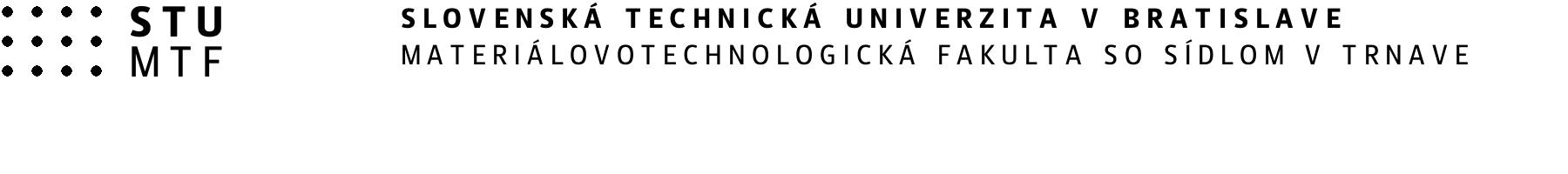 * Nehodiace sa prečiarknePrehlasujem, že poskytnuté informácie sú správne a pravdivé. Akúkoľvek zmenu uvedených osobných údajov bezodkladne písomne oznámim.V ………………………………………dňa …………………………….                                     …………………………..               PodpisMateriálovotechnologická fakulta STU so sídlom v Trnave sa zaväzuje, že poskytnuté osobné údaje bude využívať výlučne na pracovnoprávne účely v súlade so zákonom NR SR O ochrane osobných údajov. Osobné údaje zhromažďuje iba na základe dobrovoľného poskytnutia a budú archivované v zmysle Registratúrneho poriadku STU. O S O B N Ý   D O T A Z N Í KO S O B N Ý   D O T A Z N Í KO S O B N Ý   D O T A Z N Í KO S O B N Ý   D O T A Z N Í KO S O B N Ý   D O T A Z N Í KO S O B N Ý   D O T A Z N Í KO S O B N Ý   D O T A Z N Í KO S O B N Ý   D O T A Z N Í KO S O B N Ý   D O T A Z N Í KO S O B N Ý   D O T A Z N Í KO S O B N Ý   D O T A Z N Í KO S O B N Ý   D O T A Z N Í KO S O B N Ý   D O T A Z N Í KO S O B N Ý   D O T A Z N Í KPriezvisko, meno, titulrodnéPriezvisko, meno, titulrodnéPriezvisko, meno, titulrodnéPriezvisko, meno, titulrodnéPriezvisko, meno, titulrodnéPriezvisko, meno, titulrodnéPriezvisko, meno, titulrodnéPriezvisko, meno, titulrodnéPriezvisko, meno, titulrodnéDeň, mesiac, rok narodeniamiesto, okres (štát)Deň, mesiac, rok narodeniamiesto, okres (štát)Deň, mesiac, rok narodeniamiesto, okres (štát)Deň, mesiac, rok narodeniamiesto, okres (štát)Deň, mesiac, rok narodeniamiesto, okres (štát)Trvalý pobyt (uviesť presne podľa občianskeho preukazu) mestoulica                                                          čísloPSČ                     telefónTrvalý pobyt (uviesť presne podľa občianskeho preukazu) mestoulica                                                          čísloPSČ                     telefónTrvalý pobyt (uviesť presne podľa občianskeho preukazu) mestoulica                                                          čísloPSČ                     telefónTrvalý pobyt (uviesť presne podľa občianskeho preukazu) mestoulica                                                          čísloPSČ                     telefónTrvalý pobyt (uviesť presne podľa občianskeho preukazu) mestoulica                                                          čísloPSČ                     telefónTrvalý pobyt (uviesť presne podľa občianskeho preukazu) mestoulica                                                          čísloPSČ                     telefónTrvalý pobyt (uviesť presne podľa občianskeho preukazu) mestoulica                                                          čísloPSČ                     telefónPrechodný pobyt – mestoulica                                                         čísloPSČ                   telefónPrechodný pobyt – mestoulica                                                         čísloPSČ                   telefónPrechodný pobyt – mestoulica                                                         čísloPSČ                   telefónPrechodný pobyt – mestoulica                                                         čísloPSČ                   telefónPrechodný pobyt – mestoulica                                                         čísloPSČ                   telefónPrechodný pobyt – mestoulica                                                         čísloPSČ                   telefónPrechodný pobyt – mestoulica                                                         čísloPSČ                   telefónObčiansky preukazObčiansky preukazObčiansky preukazObčiansky preukazObčiansky preukazObčiansky preukazNárodnosťNárodnosťNárodnosťNárodnosťŠtátna príslušnosťŠtátna príslušnosťRodinný stavRodinný stavEvid. čísloRodné čísloRodné čísloRodné čísloRodné čísloRodné čísloNárodnosťNárodnosťNárodnosťNárodnosťŠtátna príslušnosťŠtátna príslušnosťRodinný stavRodinný stavZdravotná poisťovňa (uviesť plný názov):Zdravotná poisťovňa (uviesť plný názov):Zdravotná poisťovňa (uviesť plný názov):Zdravotná poisťovňa (uviesť plný názov):Zdravotná poisťovňa (uviesť plný názov):Zdravotná poisťovňa (uviesť plný názov):Zdravotná poisťovňa (uviesť plný názov):Zdravotná poisťovňa (uviesť plný názov):Zdravotná poisťovňa (uviesť plný názov):Zdravotná poisťovňa (uviesť plný názov):Zdravotná poisťovňa (uviesť plný názov):Zdravotná poisťovňa (uviesť plný názov):Zdravotná poisťovňa (uviesť plný názov):Zdravotná poisťovňa (uviesť plný názov):RODINNÍ PRÍSLUŠNÍCIRODINNÍ PRÍSLUŠNÍCIRODINNÍ PRÍSLUŠNÍCIRODINNÍ PRÍSLUŠNÍCIRODINNÍ PRÍSLUŠNÍCIRODINNÍ PRÍSLUŠNÍCIRODINNÍ PRÍSLUŠNÍCIRODINNÍ PRÍSLUŠNÍCIRODINNÍ PRÍSLUŠNÍCIRODINNÍ PRÍSLUŠNÍCIRODINNÍ PRÍSLUŠNÍCIRODINNÍ PRÍSLUŠNÍCIRODINNÍ PRÍSLUŠNÍCIRODINNÍ PRÍSLUŠNÍCIMeno, priezvisko Meno, priezvisko Meno, priezvisko Meno, priezvisko Dátum narodeniaDátum narodeniaTrvalý pobytTrvalý pobytTrvalý pobytTrvalý pobytZamestnaný(á),študuje - kdeZamestnaný(á),študuje - kdeZamestnaný(á),študuje - kdeZamestnaný(á),študuje - kdeManžel(ka)rodnéManžel(ka)rodnéManžel(ka)rodnéManžel(ka)rodnéDetiDetiDetiDetiOstatné vyživované osobyOstatné vyživované osobyOstatné vyživované osobyOstatné vyživované osobyVZDELANIE A KVALIFIKÁCIAVZDELANIE A KVALIFIKÁCIAVZDELANIE A KVALIFIKÁCIAVZDELANIE A KVALIFIKÁCIAVZDELANIE A KVALIFIKÁCIAVZDELANIE A KVALIFIKÁCIAVZDELANIE A KVALIFIKÁCIAVZDELANIE A KVALIFIKÁCIAVZDELANIE A KVALIFIKÁCIAVZDELANIE A KVALIFIKÁCIAVZDELANIE A KVALIFIKÁCIAVZDELANIE A KVALIFIKÁCIAVZDELANIE A KVALIFIKÁCIAVZDELANIE A KVALIFIKÁCIADOKONČENÉ VZDELANIEDOKONČENÉ VZDELANIEDOKONČENÉ VZDELANIEDruh školy, výchovy, odborDruh školy, výchovy, odborDruh školy, výchovy, odborDruh školy, výchovy, odborPočet tried (semestrov)Počet tried (semestrov)Rok ukončeniaRok ukončeniaDruh skúškyDruh skúškyDruh skúškyZákladnéZákladnéZákladnéStredné odb. vrátane vyučeniaStredné odb. vrátane vyučeniaStredné odb. vrátane vyučeniaStredné odb. vrátane vyučeniaStredné odb. vrátane vyučeniaStredné odb. vrátane vyučeniaÚplne strednéÚplne strednéÚplne strednéÚplne stredné odb.(vrátane učeb. odborov s maturitou)Úplne stredné odb.(vrátane učeb. odborov s maturitou)Úplne stredné odb.(vrátane učeb. odborov s maturitou)Úplne stredné odb.(vrátane učeb. odborov s maturitou)Úplne stredné odb.(vrátane učeb. odborov s maturitou)Úplne stredné odb.(vrátane učeb. odborov s maturitou)Vyššie odbornéVyššie odbornéVyššie odbornéVysokoškolskéVysokoškolskéVysokoškolskéVysokoškolskéVysokoškolskéVysokoškolskéPostgraduálne (vrátane predchádzajúcej ved. výchovy)Postgraduálne (vrátane predchádzajúcej ved. výchovy)Postgraduálne (vrátane predchádzajúcej ved. výchovy)Postgraduálne (vrátane predchádzajúcej ved. výchovy)Postgraduálne (vrátane predchádzajúcej ved. výchovy)Postgraduálne (vrátane predchádzajúcej ved. výchovy)Druh doplnenia kvalifikácie:- skúšky odb. spôsob.- odborné súťaže- odborné kurzyDruh doplnenia kvalifikácie:- skúšky odb. spôsob.- odborné súťaže- odborné kurzyDruh doplnenia kvalifikácie:- skúšky odb. spôsob.- odborné súťaže- odborné kurzyDruh doplnenia kvalifikácie:- skúšky odb. spôsob.- odborné súťaže- odborné kurzyDruh doplnenia kvalifikácie:- skúšky odb. spôsob.- odborné súťaže- odborné kurzyDruh doplnenia kvalifikácie:- skúšky odb. spôsob.- odborné súťaže- odborné kurzyDruh doplnenia kvalifikácie:- skúšky odb. spôsob.- odborné súťaže- odborné kurzyDruh doplnenia kvalifikácie:- skúšky odb. spôsob.- odborné súťaže- odborné kurzyDruh doplnenia kvalifikácie:- skúšky odb. spôsob.- odborné súťaže- odborné kurzyNEDOKONČENÉ VZDELANIENEDOKONČENÉ VZDELANIENEDOKONČENÉ VZDELANIEPrebiehajúce vzdelaniePrebiehajúce vzdelaniePrebiehajúce vzdelanieZNALOSŤ CUDZÍCH JAZYKOVZNALOSŤ CUDZÍCH JAZYKOVZNALOSŤ CUDZÍCH JAZYKOVZNALOSŤ CUDZÍCH JAZYKOVZNALOSŤ CUDZÍCH JAZYKOVZNALOSŤ CUDZÍCH JAZYKOVZNALOSŤ CUDZÍCH JAZYKOVZNALOSŤ CUDZÍCH JAZYKOVZNALOSŤ CUDZÍCH JAZYKOVZNALOSŤ CUDZÍCH JAZYKOVZNALOSŤ CUDZÍCH JAZYKOVZNALOSŤ CUDZÍCH JAZYKOVZNALOSŤ CUDZÍCH JAZYKOVZNALOSŤ CUDZÍCH JAZYKOVJazykJazykJazykJazykJazykStupeň znalostiStupeň znalostiStupeň znalostiStupeň znalostiStupeň znalostiSkúškySkúškySkúškySkúškyPRIEBEH PREDCHÁDZAJÚCICH ZAMESTNANÍ(uveďte všetky záznamy, vrátane štúdia, MD, RD, voj. zákl. a civ. služby a pod.)PRIEBEH PREDCHÁDZAJÚCICH ZAMESTNANÍ(uveďte všetky záznamy, vrátane štúdia, MD, RD, voj. zákl. a civ. služby a pod.)PRIEBEH PREDCHÁDZAJÚCICH ZAMESTNANÍ(uveďte všetky záznamy, vrátane štúdia, MD, RD, voj. zákl. a civ. služby a pod.)PRIEBEH PREDCHÁDZAJÚCICH ZAMESTNANÍ(uveďte všetky záznamy, vrátane štúdia, MD, RD, voj. zákl. a civ. služby a pod.)PRIEBEH PREDCHÁDZAJÚCICH ZAMESTNANÍ(uveďte všetky záznamy, vrátane štúdia, MD, RD, voj. zákl. a civ. služby a pod.)PRIEBEH PREDCHÁDZAJÚCICH ZAMESTNANÍ(uveďte všetky záznamy, vrátane štúdia, MD, RD, voj. zákl. a civ. služby a pod.)PRIEBEH PREDCHÁDZAJÚCICH ZAMESTNANÍ(uveďte všetky záznamy, vrátane štúdia, MD, RD, voj. zákl. a civ. služby a pod.)PRIEBEH PREDCHÁDZAJÚCICH ZAMESTNANÍ(uveďte všetky záznamy, vrátane štúdia, MD, RD, voj. zákl. a civ. služby a pod.)PRIEBEH PREDCHÁDZAJÚCICH ZAMESTNANÍ(uveďte všetky záznamy, vrátane štúdia, MD, RD, voj. zákl. a civ. služby a pod.)PRIEBEH PREDCHÁDZAJÚCICH ZAMESTNANÍ(uveďte všetky záznamy, vrátane štúdia, MD, RD, voj. zákl. a civ. služby a pod.)PRIEBEH PREDCHÁDZAJÚCICH ZAMESTNANÍ(uveďte všetky záznamy, vrátane štúdia, MD, RD, voj. zákl. a civ. služby a pod.)Záznamy zamestnávateľaZáznamy zamestnávateľaZáznamy zamestnávateľaZamestnávateľ (podnik) - sídloZamestnávateľ (podnik) - sídloZamestnávateľ (podnik) - sídloZamestnávateľ (podnik) - sídloPracovné zaradeniaPracovné zaradeniaPracovné zaradeniaPracovné zaradeniaOddd.mm.rrrrOddd.mm.rrrrDodd.mm.rrrrRokovDníPoberateľ dôchodku           ÁNO - NIE*Poberateľ dôchodku           ÁNO - NIE*Poberateľ dôchodku           ÁNO - NIE*Poberateľ dôchodku           ÁNO - NIE*Poberateľ dôchodku           ÁNO - NIE*Poberateľ dôchodku           ÁNO - NIE*Zmenená prac. schopnosť- invaliditaZmenená prac. schopnosť- invaliditaZmenená prac. schopnosť- invaliditaZmenená prac. schopnosť- invaliditaZmenená prac. schopnosť- invaliditaÁNO - NIE*ÁNO - NIE*ÁNO - NIE*DruhDruhDátum výmeruDátum výmeruDátum výmeruDátum výmeruPokles %Pokles %Dátum výmeruDátum výmeruDátum výmeruVedie sa proti Vám súdne trestné konanie, alebo mate zákaz činnosti na základe rozhodnutia súdu ÁNO - NIE*dôvodVedie sa proti Vám súdne trestné konanie, alebo mate zákaz činnosti na základe rozhodnutia súdu ÁNO - NIE*dôvodVedie sa proti Vám súdne trestné konanie, alebo mate zákaz činnosti na základe rozhodnutia súdu ÁNO - NIE*dôvodVedie sa proti Vám súdne trestné konanie, alebo mate zákaz činnosti na základe rozhodnutia súdu ÁNO - NIE*dôvodVedie sa proti Vám súdne trestné konanie, alebo mate zákaz činnosti na základe rozhodnutia súdu ÁNO - NIE*dôvodVedie sa proti Vám súdne trestné konanie, alebo mate zákaz činnosti na základe rozhodnutia súdu ÁNO - NIE*dôvodVedie sa proti Vám súdne trestné konanie, alebo mate zákaz činnosti na základe rozhodnutia súdu ÁNO - NIE*dôvodMáte určené zrážky zo mzdy, napr. výživné, pôžičky a iné záväzky ÁNO - NIE*druhMáte určené zrážky zo mzdy, napr. výživné, pôžičky a iné záväzky ÁNO - NIE*druhMáte určené zrážky zo mzdy, napr. výživné, pôžičky a iné záväzky ÁNO - NIE*druhMáte určené zrážky zo mzdy, napr. výživné, pôžičky a iné záväzky ÁNO - NIE*druhMáte určené zrážky zo mzdy, napr. výživné, pôžičky a iné záväzky ÁNO - NIE*druhMáte určené zrážky zo mzdy, napr. výživné, pôžičky a iné záväzky ÁNO - NIE*druhMáte určené zrážky zo mzdy, napr. výživné, pôžičky a iné záväzky ÁNO - NIE*druhUveďte ďalšie okolnosti charakterizujúce Vaše odborné znalosti a spôsobilosti (napr. diplomy, vodičský preukaz, druh a ev. číslo, zváračský preukaz, osvedčenie práce s vysokozdvižným vozíkom...) a pod.Fotokópie doložte v príloheUveďte ďalšie okolnosti charakterizujúce Vaše odborné znalosti a spôsobilosti (napr. diplomy, vodičský preukaz, druh a ev. číslo, zváračský preukaz, osvedčenie práce s vysokozdvižným vozíkom...) a pod.Fotokópie doložte v príloheUveďte ďalšie okolnosti charakterizujúce Vaše odborné znalosti a spôsobilosti (napr. diplomy, vodičský preukaz, druh a ev. číslo, zváračský preukaz, osvedčenie práce s vysokozdvižným vozíkom...) a pod.Fotokópie doložte v príloheUveďte ďalšie okolnosti charakterizujúce Vaše odborné znalosti a spôsobilosti (napr. diplomy, vodičský preukaz, druh a ev. číslo, zváračský preukaz, osvedčenie práce s vysokozdvižným vozíkom...) a pod.Fotokópie doložte v príloheUveďte ďalšie okolnosti charakterizujúce Vaše odborné znalosti a spôsobilosti (napr. diplomy, vodičský preukaz, druh a ev. číslo, zváračský preukaz, osvedčenie práce s vysokozdvižným vozíkom...) a pod.Fotokópie doložte v príloheUveďte ďalšie okolnosti charakterizujúce Vaše odborné znalosti a spôsobilosti (napr. diplomy, vodičský preukaz, druh a ev. číslo, zváračský preukaz, osvedčenie práce s vysokozdvižným vozíkom...) a pod.Fotokópie doložte v príloheUveďte ďalšie okolnosti charakterizujúce Vaše odborné znalosti a spôsobilosti (napr. diplomy, vodičský preukaz, druh a ev. číslo, zváračský preukaz, osvedčenie práce s vysokozdvižným vozíkom...) a pod.Fotokópie doložte v príloheUveďte ďalšie okolnosti charakterizujúce Vaše odborné znalosti a spôsobilosti (napr. diplomy, vodičský preukaz, druh a ev. číslo, zváračský preukaz, osvedčenie práce s vysokozdvižným vozíkom...) a pod.Fotokópie doložte v príloheUveďte ďalšie okolnosti charakterizujúce Vaše odborné znalosti a spôsobilosti (napr. diplomy, vodičský preukaz, druh a ev. číslo, zváračský preukaz, osvedčenie práce s vysokozdvižným vozíkom...) a pod.Fotokópie doložte v príloheUveďte ďalšie okolnosti charakterizujúce Vaše odborné znalosti a spôsobilosti (napr. diplomy, vodičský preukaz, druh a ev. číslo, zváračský preukaz, osvedčenie práce s vysokozdvižným vozíkom...) a pod.Fotokópie doložte v príloheUveďte ďalšie okolnosti charakterizujúce Vaše odborné znalosti a spôsobilosti (napr. diplomy, vodičský preukaz, druh a ev. číslo, zváračský preukaz, osvedčenie práce s vysokozdvižným vozíkom...) a pod.Fotokópie doložte v príloheUveďte ďalšie okolnosti charakterizujúce Vaše odborné znalosti a spôsobilosti (napr. diplomy, vodičský preukaz, druh a ev. číslo, zváračský preukaz, osvedčenie práce s vysokozdvižným vozíkom...) a pod.Fotokópie doložte v príloheUveďte ďalšie okolnosti charakterizujúce Vaše odborné znalosti a spôsobilosti (napr. diplomy, vodičský preukaz, druh a ev. číslo, zváračský preukaz, osvedčenie práce s vysokozdvižným vozíkom...) a pod.Fotokópie doložte v príloheUveďte ďalšie okolnosti charakterizujúce Vaše odborné znalosti a spôsobilosti (napr. diplomy, vodičský preukaz, druh a ev. číslo, zváračský preukaz, osvedčenie práce s vysokozdvižným vozíkom...) a pod.Fotokópie doložte v prílohe